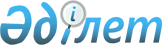 О внесении изменения в постановление акимата города Караганды от 9 апреля 2010 года N 10/07 "О мерах по организации социальных рабочих мест в городе Караганде"Постановление акимата города Караганды от 28 декабря 2010 года N 63/05. Зарегистрировано Управлением юстиции города Караганды 6 января 2011 года N 8-1-126

      В соответствии с Законом Республики Казахстан от 23 января 2001 года "О местном государственном управлении и самоуправлении в Республике Казахстан" и Законом Республики Казахстан от 23 января 2001 года "О занятости населения" акимат города Караганды ПОСТАНОВЛЯЕТ:



      1. Внести изменение в постановление акимата города Караганды от 9 апреля 2010 года N 10/07 "О мерах по организации социальных рабочих мест в городе Караганде" (зарегистрировано в Реестре государственной регистрации нормативных правовых актов N 8-1-112, опубликовано в газетах "Орталық Қазақстан" от 27 апреля 2010 года N 64 (20848), "Индустриальная Караганда" от 27 апреля 2010 года N 46 (20909)):



      в преамбуле указанного постановления слова "решением XXVIII сессии IV созыва Карагандинского городского маслихата от 23 декабря 2009 года N 302 "О бюджете города Караганды на 2010-2012 годы" (зарегистрировано в Реестре государственной регистрации нормативных правовых актов N 8-1-106)," исключить.



      2. Контроль за исполнением настоящего постановления возложить на заместителя акима города Караганды Максутова Халела Мукатаевича.



      3. Настоящее постановление вводится в действие по истечении десяти календарных дней после дня его первого официального опубликования.      Аким города                                Б. Абдишев
					© 2012. РГП на ПХВ «Институт законодательства и правовой информации Республики Казахстан» Министерства юстиции Республики Казахстан
				